FOOTBALL FEDERATION OF UKRAINE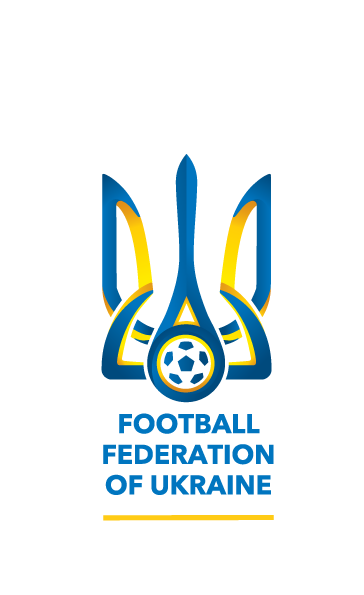 Player Status and Transfers CommitteeLaboratornyi Ln.7a, P.O. Box 55 UA-01133, Kyiv, UkraineTel: (380 44) 521 0521, 521 0574; Fax (380 44) 521 0550, 521 0538Список діючих постійних посередниківList of intermediaries Алібаєв Сефер/ Alibaiev Sefersefer.alibayev@gmail.com Альохін Олексій Сергійович/ Aliokhin Oleksiiasa81274@gmail.com Андросович Василь Романович/Androsovych Vasyl androsovych.v@ukr.net Андрусяк Василь від імені «Моріс Груп»/ Andrusiak Vasyl on behalf of   “Moris Group”v.andrusyak@moris.com.ua Архангельський Дмитро/ Arkhanhelskyi Dmytrodimafootball@ukr.net Бабич Сергій Миколайович /Babych Serhii Avita.shoes@gmail.com Белебеєв Сергій Едуардович/Belebeyev Serhiybelebeev@gmail.com Бербека Володимир Євгенович від імені ТзОВ СП«Трайдент консалтинг та інвестиції»/Berbeka Volodymyr on behalf of  “Trident Conculting and Investments JV Ltd.” berbekav@ukr.net Білейчук Андрій / Bileichuk Andriibileychuk@rambler.ru Бондаренко Віталій Андрійович/ Bondarenko Vitaliizerocool.vb@gmail.com Веселков Сергій Леонідович /Veselkov Sergiisergeyveselkov10@rambler.ru Вітряний Ярослав Вікторович/Vitrianyi Iaroslav  yarikvit@ukr.net Гайструк Дмитро Сергійович/Gaistruk Dmytrod.gaistruk@gmail.com Головко В’ячеслав від «Дельта Спорт Менеджмент»/ Holovko Viacheslav on behalf of   “Delta Sport Management”viacheslav.golovko@gmail.com Гусєв Євген Юрійович/Gusyev Yevgenftalentsman@gmail.com  Данченко Юрій/ Danchenko Yuriidanya090879@gmail.com  Денисов Михайло Володимирович/Denysov Mykhailo denisovmihail8503@gmail.com  Дмитрієв Сергій Миколайович/Dmytiiev Serhiiserhii.dmytriiev13@gmail.com Домарацький Олег/ Domaratskii Olehdofa2008@ukr.net   Дудченко Максим Олександрович/Dudchenko Maksymmaksim.dudchenko1936@gmail.com Ємельянчік Сергій Михайлович  /Yemialyanchyk Sirhei agentffu@ukr.net Івасин Олександр Романович від імені «КЕЙС ЕНД ПАРТНЕРС ІНТЕРНЕШНЛ»/ Ivasyn Oleksandr on behalf of AA “CASE & PARTNERS INTERNATIONAL”ivasynalexander@gmail.com Карагодін Максим/ Karahodin Maksymkaragodin_maks@icloud.com Каротченко Дмитро Євгенович/Karotchenko Dmytrodimitrules@bigmir.net  Ключик Сергій Леонідович  /Klyuchyk Sergiy kluchik73@hotmail.com Колесник Андрій Васильович/Kolesnyk Andriyandriy.kolesnyk74@gmail.com Колючий Тарас Миколайович/Koliuchyi Tarasaktivnooo@gmail.com Кононов Дмитро Олександрович/Kononov Dmytrokononov.agent@gmail.comКривенко Ігор/ Kryvenko Ihorikrivenko@ukr.net Купін Максим Володимирович/Kupin Maksymm4780165@gmail.com Лихолат Микола Анатолійович/ Lykholat Mykola nikolay.likholat82@ukr.net Лутюк Денис Миколайович / Lutiuk Denysdeluther@gmail.com   Люндовський Олексій/ Liundovskyi Oleksiilyundovskyy@gmail.com Мавренков Олег/  Mavrenkov Olehomavrenkov@yandex.ru Мазур Тарас Романович/Mazur Tarastaraboss999@gmail.com Макаров Дмитро Олександрович/Makarov Dmytrod.makarov.sportlawyer@gmail.com  Максименко Юрій Володимирович/Maksymenko Yuriimaximenkojyra@gmail.com Маркевич Юрій Миронович markevych@i.ua Мельник Едуард Олександрович/Melnyk EduardEdimel68@rambler.ru Михайлов Андрій від імені «МІБ»/ Mykhailov Andrii on behalf of  “MIB”mykhaylov.a@mail.ru Морозов Роман Сергійович/Morozov Romanr.morozov@fpl.ua Морозова Юлія Ігорівна/ Morozova Yuliyasportlawyer.ua@gmail.com  Мурза Едуард Олексеевич/Murza EduardMurza.ed@gmail.com Нестеренко Костянтин/ Nesterenko Kostiantynkostya_nesterenko@yahoo.com Новіков Денис/ Novikov Denysnovikov074@gmail.com Огуз Ахмет/ Oguz Ahmetahmet@aksaconst.com Оніщенко Денис Анатолійович/ Onyshchenko  Denys denys.onyshchenko@ukr.net Піроженко Іван Іванович від імені ТОВ «ФУТБОЛЬНЕ АГЕНСТВО 16»/ Pirozhenko Ivanon behalf of LLC «SIXTEEN FOOTBALL AGENCY»16footballagency@gmail.com Покаринін Ігор Вікторович/ Pokarynin Ihor highlevel@ukr.net Предибайло Юрій/ Predybailo Yurii agentstars@mail.ru Пронь Павло Андрійович/ Pron Pavlo palkoos6@gmail.com Сахно Дмитро Сергійович від імені ТОВ «Форвард Груп 2017»/Sakhno Dmytro on behalf of  Ltd “ Forward Group 2017”1672747@gmail.com Сосенко Костянтин Федорович/Sosenko Kostiantynsosenko@ukr.net Фоменко Віктор Юрійович/Fomenko Viktorfomenkokyiv@fmail.com Шаблій Вадим/ Shablii Vadymshabliiagent@mail.ru Швець Микита Юрійович /Shvets Mykytatopway.ua@gmail.com